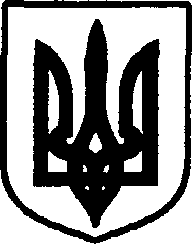 УКРАЇНАДУНАЄВЕЦЬКА МІСЬКА РАДАм. Дунаївці                                                                                                  08 липня 2019 р.ВИСНОВОК	Розглянувши питання порядку денного: «Про погодження призначення Пихальського Ігоря Миколайовича на посаду директора комунальної установи «Інклюзивно-ресурсний центр» Дунаєвецької міської ради», постійно діюча комісія з питань освіти, культури, охорони здоров’я, фізкультури, спорту та соціального захисту населенняВИРІШИЛА:Рекомендувати міському голові призначити на посаду директора комунальної установи «Інклюзивно-ресурсний центр» Дунаєвецької міської ради Пихальського Ігоря Миколайовича та укласти з ним контракт терміном на 1 (один) рік, за умови подальшого здобуття освіти відповідного фаху (вступу до вищого навчального закладу) протягом терміну дії контракту.Голова постійно діючої комісії з питань освіти, культури, охорони здоров’я, фізкультури, спорту та соціального захисту населення                                                Р.ЖовнірПОСТІЙНА діюча КОМІСІЯ з питань освіти,культури, охорони здоров’я, фізкультури,спорту та соціальногозахисту населення